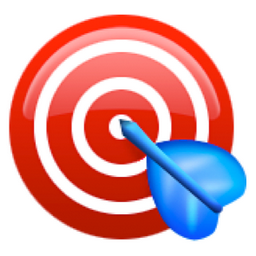             Reading Progress Tracker               Year 4 Targets 2018-19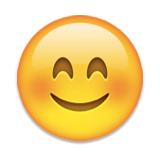 Seen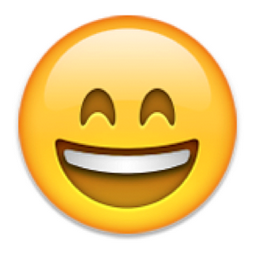 SecureMaster EYEs: I can read with sustained interest, a wide range of books for my own enjoyment and to support my learning.I can reflect on what I have read and think about the deeper meaning and subtle implications. (2d)I can appreciate the techniques and language the writer has used and the effect it has on the reader. (2g)I check that texts make sense to me and can discuss the meaning of words in context. (2a)I can retrieve information and key details from the text. (2b)I can make predictions from details that have been stated and implied. (2e)I can identify simple themes in a wide range of books (e.g. the triumph of good over evil or use of magical devices in fairy stories).I can identify key conventions used in texts (e.g. the greetings used in letters, a diary written in the first person or the use of headings/sub-headings and numbered steps in instructions). I can identify where a writer has used precise word choices for effect to impact on the reader. (2g)I can make inferences and begin to justify them with evidence from the text (e.g. infer characters’ feelings, thoughts and motives from their actions.) (2d)I can take an active part in discussions about books that I have read independently or shared with the class/group.I can talk about several books that I have finished.I can retell stories such as fairy tales, folktales or myths and legends.I can prepare poems or plays to be read aloud and to perform, showing understanding through intonation, tone, volume and action.I can use a range of strategies to help me select a book (e.g. blurb, read first page, favourite genre/author).I can use a dictionary to check the meaning of words I have read.I can use contents pages and indexes to locate information. (2b)I can use the structure and presentational features of a text  to find key information (e.g. headings, sub-headings, bullet points, introductory paragraph) (2b)Key:(2c), (2d) etc. – linked to content domains in KS2 test framework